       SaskaņojuDaugavpils pilsētas pašvaldības iestādes“Sociālais dienests” vadītāja(paraksts)  L.DrozdeDaugavpilī, 2022.gada 14.jūnijāZIŅOJUMS Nr. 2.-4.1./20Daugavpils pilsētas pašvaldības iestāde “Sociālais dienests”uzaicina potenciālos pretendentus piedalīties zemsliekšņa iepirkumā par līguma piešķiršanas tiesībām„Mēbeļu piegāde Daugavpils pilsētas pašvaldības iestādei „Sociālais dienests”,ID Nr. DPPISD 2022/20Pasūtītājs:Zemsliekšņa iepirkuma mērķis – izgatavot (vajadzības gadījumā), piegādāt un uzstādīt mēbeles Daugavpils pilsētas pašvaldības iestādei „Sociālais dienests” atbilstoši ziņojuma tehniskās specifikācijas prasībām.Iepirkums iedalīts 5 (piecās) daļās ar sekojošām paredzamām līgumcenām:Zemsliekšņa iepirkuma nepieciešamības apzināšanas datums: 13.06.2022.Piedāvājuma daļu iesniegšanas kārtība: piedāvājumu var iesniegt vienā, vairākās vai visās iepirkuma daļās. Iesniedzot piedāvājumu vairākās iepirkuma daļas vienlaicīgi, pretendents  izvērtē iespēju uzvaras gadījumā vienlaicīgi izpildīt pasūtījumu visās iesniegtajās daļās.Līguma izpildes termiņš: 60 (sešdesmit) dienas no līguma noslēgšanas dienas.Nosacījumi pretendenta dalībai zemsliekšņa iepirkumā:pretendents ir reģistrēts Latvijas Republikas Uzņēmumu reģistra Komercreģistrā vai līdzvērtīgā reģistrā ārvalstīs atbilstoši piegādātāja reģistrācijas vai pastāvīgās dzīvesvietas valsts normatīvo aktu prasībām.Pasūtītājs izslēdz pretendentu no dalības zemsliekšņa iepirkumā jebkurā no šādiem gadījumiem:pasludināts pretendenta maksātnespējas process, apturēta vai pārtraukta tā saimnieciskā darbība, uzsākta tiesvedība par tā bankrotu vai tas tiek likvidēts;ir konstatēts, ka pretendentam piedāvājumu iesniegšanas termiņa pēdējā dienā vai dienā, kad pieņemts lēmums par iespējamu iepirkuma līguma slēgšanas tiesību piešķiršanu, Latvijā vai valstī, kurā tas reģistrēts vai kurā atrodas tā pastāvīgā dzīvesvieta, ir nodokļu parādi, tai skaitā valsts sociālās apdrošināšanas obligāto iemaksu parādi, kas kopsummā kādā no valstīm pārsniedz 150 euro;pretendents ir sniedzis nepatiesu informāciju vai vispār nav sniedzis pieprasīto informāciju;pretendents nav iesniedzis šī ziņojuma 9.punktā pieprasītos dokumentus;pretendenta piedāvājums neatbilst tehniskās specifikācijas un šajā ziņojumā  minētajām prasībām;pretendenta piedāvātā cena pārsniedz paredzamo kopējo līgumcenu attiecīgajā iepirkuma daļā.Pretendentu iesniedzamie dokumenti dalībai zemsliekšņa iepirkumā:pretendenta pieteikums dalībai zemsliekšņa iepirkumā, kas sagatavots atbilstoši 1.pielikumā norādītajai formai (oriģināls);pretendenta tehniskais un finanšu piedāvājums, kas sagatavots atbilstoši 2.pielikumā norādītajai formai (oriģināls);pilnvaras oriģināla vai apliecinātas kopijas eksemplārs – ja pieteikumu un/vai finanšu piedāvājumu paraksta pilnvarota persona, kā arī ja līgumu parakstīs cita persona, jāpievieno attiecīgs šīs personas pilnvarojums.10. Zemsliekšņa iepirkumu komisija, ir tiesīga lūgt pretendentu precizēt vai izskaidrot pretendenta iesniegtos dokumentus dalībai iepirkumā, ar nosacījumu, ka komisijas pieprasītie precizējumi vai izskaidrojumi nepapildina un negroza piedāvājumu.Piedāvājuma izvēles kritērijs: piedāvājums ar viszemāko cenu iepirkuma daļā, kas atbilst ziņojumā minētajām prasībām.Informācija par rezultātiem: tiks ievietota Daugavpils pilsētas pašvaldības iestādes “Sociālais dienests” mājaslapā www.socd.lv.Piedāvājums iesniedzams: līdz 2022.gada 20.jūnijam, plkst.10:00:  Daugavpils pilsētas pašvaldības iestādē “Sociālais dienests”, Vienības ielā 8, Daugavpilī, LV-5401 (ieeja no Kr.Valdemāra ielas puses), ievietojot piedāvājumu pastkastītē pie ieejas durvīm. Piedāvājumam jābūt slēgtā aploksnē ar norādi “Mēbeļu piegāde Daugavpils pilsētas pašvaldības iestādei „Sociālais dienests” ID Nr. DPPISD 2022/20” un pretendenta rekvizītiem.  atsūtot ar paroli aizsargātu un ar drošu elektronisko parakstu parakstītu failu – piedāvājumu uz e-pastu: socd@socd.lv. Šajā gadījumā pretendents nosūta paroli no faila līdz 2022.gada 20.jūnijam no plkst. 10:00 līdz plkst. 10:30 (uz e-pastu: tatjana.krasevska@socd.lv).Tehniskā specifikācijaPretendents nodrošina mēbeļu izgatavošanu (vajadzības gadījumā), piegādi un uzstādīšanu Daugavpils pilsētas pašvaldības iestādei „Sociālais dienests” saskaņā ar šādam prasībām un apjomiem:*Attēlos redzamajām precēm ir informatīvs raksturs.Mēbeles jāizgatavo no kvalitatīva  un veselībai nekaitīga materiāla. Virsmām jābūt viegli tīrāmām.Pretendentam jāgarantē mēbeļu kvalitāte - ne mazāk kā 2 (divus) gadus.Koksnes, plastmasas un metāla detaļu virsmu pārklājumi nedrīkst saturēt:14.5.1. bīstamās vielas, kuras atbilstoši Direktīvai 1999/45/EC ir kancerogēnas, reproduktīvās sistēmas bojātājas, mutagēnas, toksiskas, alerģiskas ieelpojot vai   bīstamas videi;14.5.2.  halogēnorganiskos liesmu novērsējus, ftalātus, aziridīnamīdus, poli-aziridīnamīdus vai svinu, kadmiju, hromu, dzīvsudrabu un to savienojumus, gaistošos organiskos savienojumus, ja to īpatsvars pārsniedz 5% pārklājuma masas.Stiprinājuma  furnitūrai jābūt vizuāli nepamanāmai.Mēbeļu cenā jāiekļauj izmēru un konstrukcijas precizēšana, krāsu saskaņošana, izgatavošana, piegāde un montāža.Piegādātājam pirms preču piegādes jāprecizē uz vietas mēbeļu konstrukcija, izmēri, jāsaskaņo krāsa.Tehniskajā specifikācijā iekļautajiem mēbeļu attēliem ir ilustratīva nozīme, noteicošais ir mēbeļu tehniskais apraksts.Pielikumā:Pieteikums par piedalīšos zemsliekšņa iepirkumā.Tehniskais un finanšu piedāvājums.Līguma projekts.Ziņojums sagatavots 14.06.2022.Komisijas priekšsēdētāja vietnieks	V.LoginovsKomisijas locekļi:		T.KraševskaD.UmbraškoI.TrifonovaE.HrapāneM.LiniņapielikumsPIETEIKUMS PAR PIEDALĪŠANOS ZEMSLIEKŠŅA IEPIRKUMĀ„Mēbeļu piegāde Daugavpils pilsētas pašvaldības iestādei „Sociālais dienests”,ID Nr. DPPISD 2022/20Piesakās piedalīties zemsliekšņa iepirkumā „Mēbeļu piegāde Daugavpils pilsētas pašvaldības iestādei „Sociālais dienests”, ID Nr. DPPISD 2022/20.Apņemas (ja Pasūtītājs izvēlēsies šo piedāvājumu) slēgt līgumu un izpildīt visus līguma nosacījumus (3.pielikums).Apliecina, ka: ir iesniedzis tikai patiesu informāciju;piekrīt piedāvājuma kopējās cenas publicēšanai Daugavpils pilsētas pašvaldības iestādes “Sociālais dienests” mājas lapā internetā (www.socd.lv);Garantē sniegt pakalpojumu atbilstoši Tehniskajā specifikācijā noteiktajām prasībām un ievērojot spēkā esošos normatīvos aktus;nekādā veidā nav ieinteresēts nevienā citā piedāvājumā, kas iesniegts šajā zemsliekšņa iepirkumā;nav tādu apstākļu, kuri liegtu piedalīties zemsliekšņa iepirkumā un izpildīt tehniskajā specifikācijā norādītās prasības;nodrošinās konfidencialitāti un neizpaudīs informāciju, kas var tikt iegūta līguma izpildes laikā par Daugavpils pilsētas pašvaldības iestādes “Sociālais dienests” darbību un izdotajiem dokumentiem;ir informēts par personas datu apstrādi piedāvājuma izskatīšanas procesā (nolūks: piedāvājuma izvērtēšana un pretendentu atlase līguma noslēgšanai zemsliekšņa iepirkuma „Mēbeļu piegāde Daugavpils pilsētas pašvaldības iestādei „Sociālais dienests”, ID Nr. DPPISD 2022/20 ietvaros (tiesiskais pamats: Daugavpils pilsētas pašvaldības iestādes “Sociālais dienests” leģitīmās intereses);Apstiprina, ka iesniegtais finanšu piedāvājums ir galīgs un netiks mainīts un tas ir spēkā 30 (trīsdesmit) dienas no datuma, kas ir noteikts kā zemsliekšņa iepirkuma piedāvājumu iesniegšanas pēdējais termiņš.* Pretendenta vai tā pilnvarotās personas vārds, uzvārds2.pielikumsTEHNISKAIS UN FINANŠU PIEDĀVĀJUMS IEPIRKUMĀ„Mēbeļu piegāde Daugavpils pilsētas pašvaldības iestādei „Sociālais dienests”,ID Nr. DPPISD 2022/20(Pretendenta nosaukums), vienotais reģistrācijas Nr.(reģistrācijas numurs), (juridiska  adrese), (personas ar pārstāvības tiesībām amats, vārds un uzvārds) personā, kurš/a rīkojas pamatojoties uz (atsauce uz dokumentu, kas apliecina paraksta tiesīgās personas tiesības parakstīt tehnisko un finanšu piedāvājumu) piedāvā izgatavot (vajadzības gadījumā), piegādāt un uzstādīt mēbeles „Daugavpils pilsētas pašvaldības iestādei „Sociālais dienests” saskaņā ar šādu tehnisko un finanšu piedāvājumu:Cenām jābūt norādītām ar ne vairāk ka 2 zīmēm aiz komata.Mēbeļu atbilstība papildus prasībām:Ar šo mēs apstiprinām, ka mūsu piedāvājums ir spēkā 30 (trīsdesmit) dienas no datuma, kas ir noteikts kā aptaujas procedūras piedāvājumu iesniegšanas pēdējais termiņš.Šajā tehniskajā un finanšu piedāvājumā ir ietvertas visas izmaksas, kas saistītas ar tehniskajā specifikācijā noteikto mēbeļu izmēru un konstrukcijas precizēšana, krāsu saskaņošana, mēbeļu izgatavošana, piegāde un montāža.Ar šo mēs apstiprinām, ka tehniskajā un finanšu piedāvājumā norādītās cenas ir galīgas un netiks mainītas.*Paraksta pretendenta persona ar pārstāvības tiesībām vai pretendenta pilnvarotā personaVārds, uzvārds, amats	 	Paraksts	 	Datums	 	    3.pielikumsLĪGUMA PROJEKTSpar mēbeļu piegādiDaugavpilī	2022.gada __.________Daugavpils pilsētas pašvaldības iestāde “Sociālais dienests”, reģ.Nr.90001998587, juridiskā adrese: Vienības iela 8, Daugavpils, LV-5401, tās vadītājas Līvijas Drozdes personā kura rīkojas pamatojoties uz iestādes nolikumu (turpmāk – Pasūtītājs), no vienas puses, un 	,	reģ.Nr. 	,	juridiskā	adrese:	 	,	tās 	 personā, kas  darbojas saskaņā ar 	, (turpmāk – Izpildītājs), no otras puses, abas kopā sauktas „Puses” un katra atsevišķi saukta „Puse”,		pamatojoties   uz 	_________ piedāvājumu zemsliekšņa iepirkumam par līguma piešķiršanas tiesībām „Mēbeļu piegāde Daugavpils pilsētas pašvaldības iestādei „Sociālais dienests”, ID Nr. DPPISD 2022/20, __.daļā _______________ (turpmāk – Iepirkums) un iepirkuma rezultātiem noslēdza savā starpā šāda satura līgumu (turpmāk – Līgums):1. LĪGUMA PRIEKŠMETSPasūtītājs uzdod, bet Izpildītājs apņemas  izgatavot (vajadzības gadījumā), piegādāt un uzstādīt mēbeles atbilstoši Izpildītāja Iepirkumā __.daļā__________________ iesniegtajam tehniskajam un finanšu piedāvājumam (1.pielikums) (turpmāk arī Pasūtījums).Izpildītājs piegādā un uzstāda mēbeles pēc tehniskajā un finanšu piedāvājumā norādītajām adresēm.Izpildītājs apņemas izpildīt Pasūtījumu līdz 2022.gada ___.____________________.IZPILDĪTĀJA TIESĪBAS UN PIENĀKUMIIzgatavot, piegādāt un uzstādīt mēbeles saskaņā ar Līgumu un pēc mēbeļu uzstādīšanas iesniegt Pasūtītājam parakstīšanai Pasūtījuma nodošanas –  pieņemšanas aktu un apmaksas dokumentus. Piegādāt mēbeles atbilstoši Līguma pielikumā norādītajam apjomam, kvalitātes prasībām, aprakstam un skicēm.Nodrošināt, lai transportēšanas laikā mēbeles būtu iepakotas, pasargājot tās no defektu rašanās.Saskaņot mēbeļu piegādes un uzstādīšanas laikus ar Līgumā norādīto Pasūtītāja atbildīgo personu ne vēlāk kā divas darba dienas pirms mēbeļu piegādes.Mēbeļu uzstādīšanas laikā ievērot drošības tehnikas, ugunsdrošības, darba drošības, veselības un apkārtējās vides aizsardzības normatīvos aktus, kā arī citus Latvijas Republikā spēkā esošos normatīvos aktus, kā arī Pasūtītāja atbildīgā darbinieka norādījumus.Nodrošināt, lai mēbeļu pārvietošanas laikā netiktu bojātas grīdas, sienas un telpās esošais Pasūtītāja inventārs. Izpildītājam ir tiesības saņemt samaksu par kvalitatīvi izpildītu Pasūtījumu.PASŪTĪTĀJA TIESĪBAS UN PIENĀKUMIVeikt samaksu par kvalitatīvi izgatavotām, piegādātām un uzstādītām mēbelēm saskaņā ar Līguma noteikumiem.Līgumā noteiktajā kārtībā pieņemt Izpildītāja piegādātās un uzstādītās mēbeles un parakstīt Pasūtījuma nodošanas – pieņemšanas aktus un apmaksas dokumentus, ja piegādātās un uzstādītās mēbeles un to kvalitāte atbilst Līguma specifikācijai, aprakstam un skicēm.Pasūtītājam nav pienākums iztērēt visu līgumcenu.Pasūtītājam nepieciešamības gadījumā ir tiesības mainīt pasūtāmo mēbeļu daudzumu, nemainot mēbeļu vienību cenas, ar nosacījumu, ka šo darbību rezultātā netiek pārsniegta šajā līgumā noteiktā līguma summa. LĪGUMCENA UN NORĒĶINU KĀRTĪBAKopējā līgumcena ir EUR _____ (________), pievienotās vērtības nodoklis (PVN 21%) sastāda EUR ________ (_____), kopā ar PVN EUR_________________ (_________).Līgumcenā ir ietvertas visas izmaksas, kas saistītas ar pilnīgu un kvalitatīvu Līguma izpildi, tajā skaitā izmaksas, kas saistītas ar darba apmaksu, mēbeļu izgatavošanu, piegādi un uzstādīšanu, nodokļiem un nodevām, kā arī ir ņemti vērā visi iespējamie riski, tai skaitā iespējamie sadārdzinājumi un citas izmaksas.Pasūtītājs veic līguma summas samaksu 10 (desmit) darba dienu laikā no kvalitatīvi izpildīta Pasūtījuma nodošanas – pieņemšanas akta parakstīšanas. Maksājums tiek izpildīts pamatojoties uz Izpildītāja izsniegtu rēķinu. Priekšapmaksa nav paredzēta.Samaksu Pasūtītājs veic, pārskaitot līgumcenu Izpildītāja rēķinā norādītajā bankas norēķinu kontā. Par samaksas dienu uzskatāma diena, kurā Pasūtītājs veicis bankas pārskaitījumu.Izpildītājs, sagatavojot rēķinu, iekļauj tajā informāciju ar pasūtījuma pilnu nosaukumu un numuru, kā arī Līguma numuru un noslēgšanas datumu. Ja Izpildītājs nav iekļāvis šajā Līguma punktā noteikto informāciju rēķinā, Pasūtītājs ir tiesības prasīt Izpildītājam veikt atbilstošas korekcijas rēķinā.PASŪTĪJUMA PIEŅEMŠANAS KĀRTĪBA UN PRETENZIJASPēc Pasūtījuma pilnīgas izpildes, Izpildītājs 2 (divu) dienu laikā iesniedz Pasūtītājam parakstītu Pasūtījuma nodošanas - pieņemšanas aktu un apmaksas dokumentus.pasūtītājs 5 (piecu) darba dienu laikā pēc Pasūtījuma nodošanas-pieņemšanas akta saņemšanas pārbauda uzstādīto mēbeļu atbilstību Līguma noteikumiem un pieņem Pasūtījumu, parakstot Pasūtījuma nodošanas-pieņemšanas aktu, vai iesniedz Izpildītājam motivētu atteikumu pieņemt izpildīto Pasūtījumu. Pasūtītāja motivēta atteikuma gadījumā, Izpildītājs ar saviem spēkiem un par saviem līdzekļiem novērš trūkumus un defektus, ja tie radušies Izpildītāja vainas dēļ, veic mēbeļu nomaiņu, ja tās neatbilst Līguma specifikācijai un/vai skicēm, vai tām ir neatbilstoša kvalitāte. Pēc trūkumu novēršanas Izpildītājs atkārtoti iesniedz pasūtītājam Pasūtījuma nodošanas-pieņemšanas aktu. Pasūtījuma izpildes diena ir diena, kad mēbeles ir uzstādītas un Izpildītājs iesniedzis Pasūtītājam nodošanas – pieņemšanas aktu, ja Pasūtītājs, pieņēmis mēbeles Līgumā noteiktajā kārtībā.Mēbeles pāriet Pasūtītāja īpašumā ar dienu, kad Izpildītājs tās ir piegādājis un uzstādījis un Pasūtītājs veicis pilnu līgumcenas samaksu.GARANTIJAIzpildītājs garantē mēbeļu kvalitāti 2 (divu) gadu laikā no Pasūtījuma nodošanas – pieņemšanas akta parakstīšanas dienas. Garantijas laikā Izpildītājs veic mēbeļu, to atsevišķu daļu nomaiņu vai bezmaksas remontu, ja bojājums nav radies Pasūtītāja vai trešo personu vainas dēļ. Izpildītājs garantijas termiņa laikā veic jebkura veida defektu novēršanu par saviem līdzekļiem 5 (piecu) darba dienu laikā no Pasūtītāja rakstiskas pretenzijas saņemšanas dienas vai citā ar Pasūtītāju rakstiski saskaņotā termiņā. Par katra bojājuma konstatēšanas gadījumu Puses paraksta aktu. Garantijas laikā konstatēto defektu novēršana, mēbeļu transportēšana no/uz pasūtītāja telpām Izpildītajam jāveic par saviem līdzekļiem.Izpildītājs apņemas nodrošināt pasūtījuma izpildi labā kvalitātē, mēbeļu un to izgatavošanā izmantojamo materiālu atbilstību mēbeļu specifikācijai, aprakstam, skicēm un standartiem. Izpildītājs neatbild par piegādāto un uzstādīto mēbeļu defektiem, kas radušies garantijas laikā Pasūtītāja vai trešo personu vainas dēļ.PUŠU ATBILDĪBAJa Izpildītājs nokavējis Līgumā noteikto mēbeļu piegādes termiņu, Pasūtītājam ir tiesības pieprasīt Izpildītājam līgumsodu 0,2 % (nulle komats divu procentu) apmērā par katru turpmāk nokavēto dienu no kopējās līgumcenas, bet ne vairāk kā 10% (desmit procentus) no kopējās līgumcenas. Ja Pasūtītājs aprēķinājis līgumsodu, Pasūtītājam ir tiesības ieturēt līgumsodu no Izpildītājam maksājamās summas, rakstiski paziņojot par to Izpildītājam. Ja Pasūtītājs nokavējis Līgumā noteikto maksājumu termiņu, Izpildītājam ir tiesības pieprasīt Pasūtītājam samaksāt nokavējuma procentus 0,2 % (nulle komats divu procentu) apmērā no nokavētā maksājuma summas par katru nokavēto dienu, bet ne vairāk kā 10% (desmit procentus) no nokavētā maksājuma summas.Puses ir atbildīgas par Līgumā noteikto saistību neizpildi, kā arī par zaudējumiem, ko tās Līguma izpildes gaitā savas vainas dēļ radījušas otrai Pusei.Līgumsoda samaksa neatbrīvo Puses no Līguma izpildes pienākuma, tai skaitā neatbrīvo Izpildītāju no pienākuma novērst preču neatbilstības un nepilnības.LĪGUMA DARBĪBAS TERMIŅŠ UN IZBEIGŠANAS KĀRTĪBALīgums stājas spēkā tā abpusējas parakstīšanas dienā un ir spēkā līdz Līguma saistību izpildei.Pusēm ir tiesības izbeigt līgumu savstarpēji rakstveidā vienojoties.Pasūtītājs ir tiesīgs nekavējoties vienpusēji atkāpties no Līguma izpildes bez jebkādu zaudējumu atlīdzināšanas Izpildītājam, par Līguma izbeigšanu rakstiski paziņojot Izpildītājam, ja:Izpildītājs ir pieņēmis lēmumu uzsākt uzņēmuma likvidāciju, apturēt vai pārtraukt uzņēmuma darbību; ir uzsākta Izpildītāja maksātnespējas vai bankrota procedūra, vai tā darbība ir pārtraukta vai apturēta;Izpildītājs kavē Līguma izpildi vairāk par divām nedēļām.Pasūtītājam ir tiesības vienpusēji atkāpties no Līguma izpildes, ja Līgumu nav iespējams izpildīt tādēļ, ka Līguma izpildes laikā ir piemērotas starptautiskās vai nacionālās sankcijas vai būtiskas finanšu un kapitāla tirgus intereses ietekmējošas Eiropas Savienības vai Ziemeļatlantijas līguma organizācijas dalībvalsts noteiktās sankcijas.Līguma izbeigšana neatbrīvo Izpildītāju no zaudējumu atlīdzības vai līgumsoda samaksas.Līgums var tikt grozīts, papildināts vai pārtraukts tikai pēc Pušu savstarpējās vienošanās, kas noformētas rakstveidā.NEPĀRVARAMA VARAPuses tiek atbrīvotas no atbildības par Līguma nepildīšanu, ja tā rodas pēc Līguma noslēgšanas nepārvaramas varas vai ārkārtēju apstākļu ietekmes rezultātā, kurus attiecīgā no Pusēm vai Puses kopā nevarēja ne paredzēt, ne novērst, ne ietekmēt, un, par kuru rašanos nenes atbildību, tas ir, stihiskas nelaimes, valsts varas, pārvaldes un pašvaldību pieņemtie ārējie normatīvie akti, kas tieši ietekmē Līguma izpildi.Katra no Pusēm, kuru Līguma ietvaros ietekmē nepārvaramas varas apstākļi, nekavējoties par to informē otru Pusi.PUŠU ATBILDĪGĀS PERSONASPar Līguma organizatorisko izpildi, kvalitātes uzraudzību pilnvarotā persona no Pasūtītāja puses:Par Līguma organizatorisko izpildi, kvalitātes uzraudzību pilnvarotā persona no Izpildītāja puses:Puses apstrādā otras Puses atbildīgo darbinieku personu personas datus, kas Pusei kļuvuši zināmi Līguma noslēgšanas un izpildes procesā, tikai Līguma 1.punktā paredzētajam nolūkam un tādā apjomā, kas nepieciešams šī Līguma noteikumu izpildei. Puses īsteno organizatoriskus un tehniskus drošības pasākumus ar mērķi nodrošināt Eiropas Savienības un Latvijas Republikas normatīvajiem aktiem atbilstošu personas datu apstrādi un aizsardzību.11.  CITI NOTEIKUMIKādam no Līguma noteikumiem zaudējot spēku normatīvo aktu grozījumu gadījumā, Līgums nezaudē spēku tā pārējos punktos, un šajā gadījumā Pušu pienākums ir piemērot Līgumu atbilstoši spēkā esošajiem normatīvajiem aktiem.Ja kādai no Pusēm tiek mainīts juridiskais statuss, Pušu amatpersonu paraksta tiesības, vadītāji, vai kādi Līgumā minētie Pušu rekvizīti, telefona, faksa numuri, elektroniskā pasta adreses, adreses u.c., tad tā nekavējoties rakstiski paziņo par to otrai Pusei. Ja Puse neizpilda šī apakšpunkta noteikumus, uzskatāms, ka otra Puse ir pilnībā izpildījusi savas saistības, lietojot šajā Līgumā esošo informāciju par otru Pusi. Šajā apakšpunktā minētie nosacījumi attiecas arī uz Līgumā un tā pielikumos minētajiem Pušu pārstāvjiem un to rekvizītiem.Pušu reorganizācija vai to vadītāju maiņa nevar būt par pamatu Līguma pārtraukšanai vai izbeigšanai. Gadījumā, ja kāda no Pusēm tiek reorganizēta vai likvidēta, Līgums paliek spēkā un tā noteikumi ir saistoši Pušu tiesību pārņēmējam. Izpildītājs brīdina Pasūtītāju par šādu apstākļu iestāšanos vienu mēnesi iepriekš.Neviena no Pusēm nedrīkst nodot savas tiesības, kas saistītas ar Līgumu un izriet no tā, trešajai personai bez otras Puses rakstiskas piekrišanas.Līgums ir sastādīts divos eksemplāros uz 4 (četrām) lapām, no kuriem viens glabājas pie Pasūtītāja, bet otrs pie Izpildītāja.Līgumam pievienoti sekojoši pielikumi, kas ir Līguma neatņemamas sastāvdaļas:1. pielikums – Tehniskais un finanšu piedāvājums uz 1 lp.2.pielikums – Nodošanas – pieņemšanas akta veidlapa un 1 lp.12.PUŠU REKVIZĪTI UN PARAKSTI1.pielikums2022.gada ___._________Līgumam Nr.__________TEHNISKAIS UN FINANŠU PIEDĀVĀJUMS2.pielikums2022.gada ___._________Līgumam Nr.__________NODOŠANAS - PIEŅEMŠANAS AKTS(VEIDLAPA)Pasūtītāja nosaukumsDaugavpils pilsētas pašvaldības iestāde “Sociālais dienests”Daugavpils pilsētas pašvaldības iestāde “Sociālais dienests”AdreseVienības iela 8, Daugavpils, LV-5401Vienības iela 8, Daugavpils, LV-5401Reģ.nr.9000199858790001998587KontaktpersonaSaimniecības sektora vadītājs Valērijs Loginovs, tālrunis: +371 654 40919, +371 29639315; e-pasts: valerijs.loginovs@socd.lvSaimniecības sektora vadītājs Valērijs Loginovs, tālrunis: +371 654 40919, +371 29639315; e-pasts: valerijs.loginovs@socd.lvFaksa nr.+371 654 40930+371 654 40930Darba laiksPirmdienaNo 08.00 līdz 12.00 un no 13.00 līdz 18.00Darba laiksOtrdiena,Trešdiena, CeturtdienaNo 08.00 līdz 12.00 un no 13.00 līdz 17.00Darba laiksPiektdienaNo 08.00 līdz 12.00 un no 13.00 līdz 16.00 Daļas Nr.Daļas nosaukumsLīgumcena EUR ar PVN1.daļaSēžammaisu piegāde1280,002.daļaAtpūtas krēslu (šūpuļkrēslu) piegāde304,003.daļaDīvāna piegāde268,004.daļaKrēslu piegāde290,005.daļaBiroja plaukta ar bīdāmām durvīm piegāde 150,00Precesnosaukums, attēls*Preces/pakalpojumu aprakstsSkaitsPiegādesadresesPiegādesadreses1.daļa – Sēžammaisu piegāde1.daļa – Sēžammaisu piegāde1.daļa – Sēžammaisu piegāde1.daļa – Sēžammaisu piegādeSēžammaiss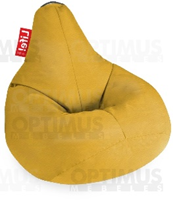 Materiāls: Eko āda;Krāsa: dažādas krāsas, saskaņojot ar pasūtītāju (piemēram, dzeltens, zaļš, sarkans utt.);Sēžammaiss ar iekšējo maisu;Iekšējo maisu var mazgāt, ārējo maisu var tīrīt. Ar papildināšanas iespēju.Pildviela - polistirolo granulas;Garums 70 cm (+/- 2 cm);Augstums 108 cm (+/- 2 cm);Platums 70 cm (+/- 2 cm).20Komandanta iela 3,DaugavpilsKomandanta iela 3,Daugavpils2.daļa – Atpūtas krēslu (šūpuļkrēslu) piegāde2.daļa – Atpūtas krēslu (šūpuļkrēslu) piegāde2.daļa – Atpūtas krēslu (šūpuļkrēslu) piegāde2.daļa – Atpūtas krēslu (šūpuļkrēslu) piegāde2.daļa – Atpūtas krēslu (šūpuļkrēslu) piegādeAtpūtas krēsls (šūpuļkrēsls) 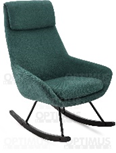 Maksimālā slodze: ne mazāk kā 120 kg;         108 cm – 118 cm (+/- 2 cm);         73 cm (+/- 2 cm);         87 cm (+/- 2 cm);Īpašības: Šūpošana;Materiāls: tekstilaudums vai Eko āda;Pildījums: putupoliuretāns;Krāsā: pasteļtonis, saskaņojot ar pasūtītāju.2Komandanta iela 3,DaugavpilsKomandanta iela 3,Daugavpils3.daļa – Dīvāna piegāde3.daļa – Dīvāna piegāde3.daļa – Dīvāna piegāde3.daļa – Dīvāna piegāde3.daļa – Dīvāna piegādeDīvāns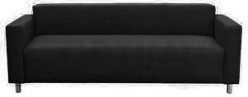 Materiāls: tekstilaudums vai Eko āda;Ar roku balstiem;Izmēri:          70 cm (+/- 2 cm);         202 cm (+/- 2 cm);         80 cm (+/- 2 cm);Krāsa: tumša, saskaņojot ar pasūtītāju.1Komandanta iela 3,DaugavpilsKomandanta iela 3,Daugavpils4.daļa – Krēslu piegāde4.daļa – Krēslu piegāde4.daļa – Krēslu piegāde4.daļa – Krēslu piegāde4.daļa – Krēslu piegādeKrēsls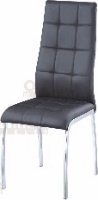 Maksimālā slodze: ne mazāk kā 120 kg;Izmēri:          100 cm (+/- 2 cm);         55 cm (+/- 2 cm);         42 cm (+/- 2 cm);Materiāls: Eko āda;Krāsa: tumša, saskaņojot ar pasūtītāju;Īpašība: bez roku balstiem.10Komandanta iela 3,DaugavpilsKomandanta iela 3,Daugavpils5.daļa – Biroja plaukta ar bīdāmām durvīm piegāde5.daļa – Biroja plaukta ar bīdāmām durvīm piegāde5.daļa – Biroja plaukta ar bīdāmām durvīm piegāde5.daļa – Biroja plaukta ar bīdāmām durvīm piegāde5.daļa – Biroja plaukta ar bīdāmām durvīm piegādeBiroja plaukts ar bīdāmām durvīm 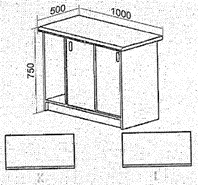 Izmēri: P-800 x Dz-500 x A-600 mm (A +/- 20 mm;Materiāls: laminēta kokskaidu plātne 20 mm (+/-5 mm) bieza ar 2 mm biezu ABS maliņu;Krāsa: saskaņojot ar pasūtītāju (tonis jāpieskaņo atbilstoši esošajām kabineta mēbeļēm);Aprīkots ar divām bīdāmām durvīm ar rokturiem.1Vienības 8, DaugavpilsVienības 8, DaugavpilsPretendentsReģistrācijas nr.AdreseKontaktpersonaKontaktpersonas tālr. un e-pastsBankas nosaukumsBankas kodsNorēķinu kontsVārds, uzvārds*AmatsParakstsDrošais elektroniskais parakstsir/navDatumsZīmogsNosaukumsSkaitsPreces aprakstsPretendenta piedāvātās preces aprakstsPiegādes adreseCena EUR par vienību EUR bez PVNCena EUR par kopējo skaitu EUR bez PVN1.daļa – Sēžammaisu piegāde1.daļa – Sēžammaisu piegāde1.daļa – Sēžammaisu piegāde1.daļa – Sēžammaisu piegāde1.daļa – Sēžammaisu piegāde1.daļa – Sēžammaisu piegāde1.daļa – Sēžammaisu piegādeSēžammaiss(vieta ilustratīvajam attēlam)20Materiāls: Eko āda;Krāsa: dažādas krāsas, saskaņojot ar pasūtītāju (piemēram, dzeltens, zaļš, sarkans utt.);Sēžammaiss ar iekšējo maisu;Iekšējo maisu var mazgāt, ārējo maisu var tīrīt. Ar papildināšanas iespēju.Pildviela - polistirolo granulas;Garums 70 cm (+/- 2 cm);Augstums 108 cm (+/- 2 cm);Platums 70 cm (+/- 2 cm).(jānorāda piedāvātās preces aprakstu)Komandanta iela 3,DaugavpilsKopā summa EUR bez PVN 21%Kopā summa EUR bez PVN 21%Kopā summa EUR bez PVN 21%Kopā summa EUR bez PVN 21%Kopā summa EUR bez PVN 21%Kopā summa EUR bez PVN 21%PVN 21%PVN 21%PVN 21%PVN 21%PVN 21%PVN 21%Kopā summa EUR ar PVN 21%Kopā summa EUR ar PVN 21%Kopā summa EUR ar PVN 21%Kopā summa EUR ar PVN 21%Kopā summa EUR ar PVN 21%Kopā summa EUR ar PVN 21%2.daļa – Atpūtas krēslu (šūpuļkrēslu) piegāde2.daļa – Atpūtas krēslu (šūpuļkrēslu) piegāde2.daļa – Atpūtas krēslu (šūpuļkrēslu) piegāde2.daļa – Atpūtas krēslu (šūpuļkrēslu) piegāde2.daļa – Atpūtas krēslu (šūpuļkrēslu) piegāde2.daļa – Atpūtas krēslu (šūpuļkrēslu) piegāde2.daļa – Atpūtas krēslu (šūpuļkrēslu) piegādeAtpūtas krēsls (šūpuļkrēsls) (vieta ilustratīvajam attēlam)2Maksimālā slodze: ne mazāk kā 120 kg;         108 cm – 118 cm (+/- 2 cm);         73 cm (+/- 2 cm);         87 cm (+/- 2 cm);Īpašības: Šūpošana;Materiāls: Tekstilaudums vai Eko āda;Pildījums: Putupoliuretāns;Krāsā: pasteļtonis, saskaņojot ar pasūtītāju.(jānorāda piedāvātās preces aprakstu)Komandanta iela 3,DaugavpilsPVN 21%PVN 21%PVN 21%PVN 21%PVN 21%PVN 21%Kopā summa EUR ar PVN 21%Kopā summa EUR ar PVN 21%Kopā summa EUR ar PVN 21%Kopā summa EUR ar PVN 21%Kopā summa EUR ar PVN 21%Kopā summa EUR ar PVN 21%3.daļa – Dīvāna piegāde3.daļa – Dīvāna piegāde3.daļa – Dīvāna piegāde3.daļa – Dīvāna piegāde3.daļa – Dīvāna piegāde3.daļa – Dīvāna piegāde3.daļa – Dīvāna piegādeDīvāns(vieta ilustratīvajam attēlam)1Materiāls: tekstilaudums vai Eko āda;Izmēri:          70 cm (+/- 2 cm);         202 cm (+/- 2 cm);         80 cm (+/- 2 cm);Ar roku balstiem;Krāsa: tumša, saskaņojot ar pasūtītāju.(jānorāda piedāvātās preces aprakstu)Komandanta iela 3,DaugavpilsPVN 21%PVN 21%PVN 21%PVN 21%PVN 21%PVN 21%Kopā summa EUR ar PVN 21%Kopā summa EUR ar PVN 21%Kopā summa EUR ar PVN 21%Kopā summa EUR ar PVN 21%Kopā summa EUR ar PVN 21%Kopā summa EUR ar PVN 21%4.daļa – Krēslu piegāde4.daļa – Krēslu piegāde4.daļa – Krēslu piegāde4.daļa – Krēslu piegāde4.daļa – Krēslu piegāde4.daļa – Krēslu piegāde4.daļa – Krēslu piegādeKrēsls(vieta ilustratīvajam attēlam)10Maksimālā slodze: ne mazāk kā 120 kg;Izmēri:          100 cm (+/- 2 cm);         55 cm (+/- 2 cm);         42 cm (+/- 2 cm);Materiāls: Eko āda;Krāsa: tumša, saskaņojot ar pasūtītāju;Īpašība: bez roku balstiem.(jānorāda piedāvātās preces aprakstu)Komandanta iela 3,DaugavpilsPVN 21%PVN 21%PVN 21%PVN 21%PVN 21%PVN 21%Kopā summa EUR ar PVN 21%Kopā summa EUR ar PVN 21%Kopā summa EUR ar PVN 21%Kopā summa EUR ar PVN 21%Kopā summa EUR ar PVN 21%Kopā summa EUR ar PVN 21%5.daļa – Biroja plaukta ar bīdāmām durvīm piegāde5.daļa – Biroja plaukta ar bīdāmām durvīm piegāde5.daļa – Biroja plaukta ar bīdāmām durvīm piegāde5.daļa – Biroja plaukta ar bīdāmām durvīm piegāde5.daļa – Biroja plaukta ar bīdāmām durvīm piegāde5.daļa – Biroja plaukta ar bīdāmām durvīm piegāde5.daļa – Biroja plaukta ar bīdāmām durvīm piegādeBiroja plaukts ar bīdāmām durvīm(vieta ilustratīvajam attēlam)1Izmēri: P-800 x Dz-500 x A-600 mm (A +/- 20 mm;Materiāls: laminēta kokskaidu plātne 20 mm (+/-5 mm) bieza ar 2 mm biezu ABS maliņu;Krāsa: saskaņojot ar pasūtītāju (tonis jāpieskaņo atbilstoši esošajām kabineta mēbeļēm);Aprīkots ar divām bīdāmām durvīm ar rokturiem.(jānorāda piedāvātās preces aprakstu)Vienības iela 8, DaugavpilsPVN 21%PVN 21%PVN 21%PVN 21%PVN 21%PVN 21%Kopā summa EUR ar PVN 21%Kopā summa EUR ar PVN 21%Kopā summa EUR ar PVN 21%Kopā summa EUR ar PVN 21%Kopā summa EUR ar PVN 21%Kopā summa EUR ar PVN 21%Nr.p.k.PrasībaPretendenta komentāri par mēbeļu atbilstību izvirzītajām prasībām.1.Mēbeles jāizgatavo no kvalitatīva  un veselībai nekaitīga materiāla. Virsmām jābūt viegli tīrāmām.2.Pretendentam jāgarantē mēbeļu kvalitāte ne mazāk kā 2 (divus) gadus. 3.Koksnes, plastmasas un metāla detaļu virsmu pārklājumi nedrīkst saturēt:bīstamās vielas, kuras atbilstoši Direktīvai 1999/45/EC ir kancerogēnas, reproduktīvās sistēmas bojātājas, mutagēnas, toksiskas, alerģiskas ieelpojot vai   bīstamas videi;halogēnorganiskos liesmu novērsējus, ftalātus, aziridīnamīdus, poli-aziridīnamīdus vai svinu, kadmiju, hromu, dzīvsudrabu un to savienojumus,gaistošos organiskos savienojumus, ja to īpatsvars pārsniedz 5% pārklājuma masas.4.Mēbeļu stiprinājumu  furnitūrai jābūt vizuāli nepamanāmai.Vārds, uzvārds:AmatsTālrunis:E-pasta adrese:Vārds, uzvārds:AmatsTālrunis:E-pasta adrese: